Namsen Friidrettsforeningønsker velkommen til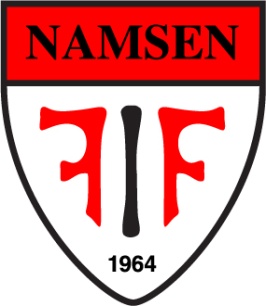 Kleppenlekene 2018Velkommen til Kleppen stadion i Namsos søndag 26. august kl.12.00Øvelser:G/J 8-10 år: 60 m, kule, lengdeG/J 11-12 år: 60 m, korthekk, 600 m, kule, lengdeG 13-14 år: 60 m, korthekk, 300 m, 600 m, spyd, lengdeJ 13-14 år: 60 m, korthekk, 300 m, 600 m, kule, lengdeG/J 15-16 år: 60 m, korthekk, 300 m, 1000 m, kule, høydeG/J 17-19 år: 60 m, korthekk, 300 m, 1000 m, spyd, høydePåmelding på www.minidrett.no innen onsdag 22.august. Startkontingent 8-10 år 120kr for 3 øvelser, fra 11 år kr. 60 pr øvelse. Ingen etteranmeldingKiosksalgKontaktperson: svein.ruud@ntebb.no For Namsen FIFStein Landsem